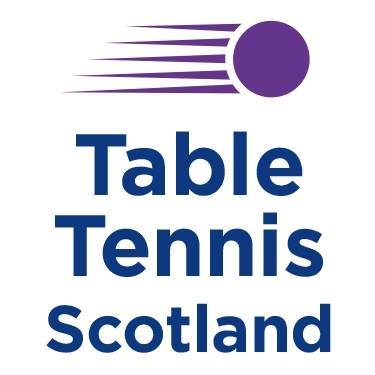 Annual General MeetingWednesday 28th October 2020Online via ZOOM 1900hrsTABLE TENNIS SCOTLAND ANNUAL GENERAL MEETING 2020 AGENDAChairman’s WelcomeApologiesMinutes of the Annual General Meeting – 6th July 2019Matters Arising Chairman’s Report         Board Director’s Reports Vice Chair (Tournaments)Director of AdministrationDirector of FinanceDirector of Coach EducationDirector of PerformanceDevelopmentChief Operating OfficerAnnual Unaudited Financial Statements 2019-2020Board’s Recommendations for Affiliation Fees for 2020-2021Honoraria 2020-2021Appointment of persons to prepare Annual Accounts for 2020-2021Election of OfficialsChairmanRe-election of Office Bearers Awards Any Other Competent Business2.0 MINUTES OF THE PREVIOUS ANNUAL GENERAL MEETINGTable Tennis ScotlandAnnual General Meeting – Saturday 6th July 2019Caledonia House, South Gyle, EdinburghAttendees:BOARD OF MANAGEMENT MEMBERS 2019-2020LEAGUE CO-ORDINATORS & SECRETARIES 2019-2020AFFILIATED SCHOOLS 2019-2020 6.0   VOTING ENTITLEMENT FOR INDIVIDUAL MEMBERSName			Voting Entitlement		Name			Voting EntitlementAde Adekola			(1)			David Routledge			(1)Alan Jackson			(1)			David Simpson			(1)Alan Whitton			(1)			Derek Lundie			(1)Alan Whyte			(1)			Derek Steele			(1)Alan Wilson			(0)			Donald Pirie			(1)Alexandra Wilowska		(1)			Elizabeth Kington			(1)Andy MacPherson		(1)			Elizabeth Willey			(1)	Angela Fowler			(0)			Erin Shepherd			(0)Anthony Watkins			(1)			Ethan Chapman			(1)Arthur Laws			(1)			Gavin Rumgay			(1)Barry Johnston			(1)			Gerry Campbell			(1)Billy Main			(1)			Gerry O’Hagan			(1)Brian Hunter			(1)			Gordon Aien			(1)Brian Wright			(1)			Gordon Provan			(1)Christopher Main			(1)			Iain Rhind			(1)Christopher McKenna		(1)			Ian Mclean			(1)Colin Dalgleish			(1)			James Dewar			(1)Colin Green			(1)			Brendan Faulds			(1)Craig Morrison			(1)			Jennie Yang			(0)Daniel Hawthorn			(1)			Joan Smith			(1)Dave Winchester			(1)			John Ormston			(1)David Denholm			(1)			Jonathan Kinna			(1)David Fairholm			(0)			Julia Brook			(1)6.0   VOTING ENTITLEMENT FOR INDIVIDUAL MEMBERS (contd)Name			Voting Entitlement		Name			Voting EntitlementJulie Barsby			(1)			Peter Lugton			(1)Kay Adamson			(1)			Philip Greenham			(1)Lara Stirling			(1)			Piotr Sobieski			(1)Lorraine Johnston		(0)			Rae Jack				(1)Lukasz Kaska			(1)			Richard Masterson		(1)Margery McWhirter		(1)			Richard Yule			(0)Martin Crawford			(1)			Robbie Maitland			(1)Martin Perry			(1)			Robert McDonald			(1)Martin Richens			(1)			Robin Barsby			(1)Melissa Cheung			(1)			Samual Mignot			(1)Michael Whitelaw		(1)			Sandra Burt			(1)Miriam McHardy			(1)			Sebastian Faulkner		(1)Natalie Gallan			(1)			Senga Thomson			(0)Neil McKinnon			(1)			Stephen Gertsen			(1)Neil Paterson			(1)			Steven Crook			(1)Niall Cameron			(1)			Steven Gray			(1)Ning Ying			(1)			Stewart Crawford			(1)Patricia Whitaker			(1)			Thomas Hook			(1)Pavel Sobieski			(1)			William Gibbs			(0)Peter Connolly			(1)6.1 VOTING RIGHTS7.0 AFFILIATION AND MEMBERSHIP FIGURES 2019-20208.0 CHAIRMAN’S REPORTIt has been another good year for Table Tennis Scotland on and off the table, with our teams doing well at the 6 Nations and in the individuals. There has been new work put in place for TTS with more volunteers getting involved this year, making the work load a bit easier on the Board members. I would like to thank Martin Hayman for all the work he has done in the last two years in putting the Community programme together and helping to provide tables around Scotland where we have not had any table tennis for a number of years.  He also put a lot of work into the Pop in and Play in Edinburgh which has been very successful. There have been another two Direct Club Investment Awards (West Lothian and Stirlingshire). This programme has been a great success in every other region, so hopefully they can make the same impact as the existing DCIs and be highly successful. Table Tennis Scotland were in a lucky position when COVID-19 pandemic started that we were at the end of our season. We managed to finish all our tournaments apart from the Inter League which we will be carrying over to a date that we can find when it all settles down and we can resume playing again. This is going to be a difficult time scale for Table Tennis Scotland as there will be several factors that will slow our recovery to play again. There will be new systems and public health protocols in place which we will all need to adhere to with social distancing and limited numbers of tables available at venues. Some venues might not open for another year i.e. schools and public buildings to large groups. We will be following all the guidance we receive from the Government and Sport Scotland to ensure a safe environment for all involved in Table Tennis in Scotland. I would like to thank all the people who have been doing all the social media Q&A on a Monday night for Table Tennis Scotland. Some of the clubs have also been participating in their own social media Q&A which has been great to see. Finally, I would like to take this opportunity to thank all my fellow TTS Board and Committee members for their excellent contribution to the work of the Association during the past year. My thanks also go to the many brilliant volunteers in the clubs and leagues around Scotland who selflessly dedicate so much time to promote and organize our sport. We are uncertain of the future but with the help and support from all the clubs and leagues, I am confident we will be able to continue safely and once again be playing table tennis. Terry McLernon MBE. Chairman9.0  PRESIDENT’S REPORTUmpires/Rules Seminars – I held 1 seminar this season held at the Drumchapel Club on November 10th.  Once we are back to some sort of normality I hope to do a larger seminar (possibly weekend which will include the exam) to which all players and officials from all league/clubs will be invited.Tournaments – I am still happy to assist at tournaments and also mentor new Referees when required.Equality Training for Staff – I attended a course at Caledonian House on 21st October. Another event for Chairs & Presidents was unfortunately cancelled.Veterans 6 Nations – I officiated as Referee over 4 days at Bell’s Sports Centre in Perth for the Vet’s 6 Nations. It was an excellent well-run event and would like to thank my control table staff for their assistance.Archives – The 2020 updated version of the Archives plus the Archive Pix Gallery is now on the TTS website. My grateful thanks to Pete Lugton for his expertise.Umpires & Referees – Our umpires and referees have had a busy year whether it be the British National League/Schools Events and 6 Nations Internationals. Unfortunately the Primary & Secondary Schools Internationals were cancelled due to the Coronavirus.  The Scottish National Championships felt the effect of having too few umpires this year and hopefully we can have a full quota next year.Memorandum/Articles of Association – As Covid 19 was, up to now, a very rare occurrence and obviously never thought of for inclusion into our policies. Do we now put in an addition to the Articles of Association to cover future Pandemics?Stewart McGowanPresident10.0 DIRECTOR OF ADMINISTRATION REPORTIt has been a challenging but positive year for the administration side of the business with ever increasing requirements and standards to maintain within the organisation.Cynthia Robinson continues to deliver a high standard of services to our members in an effective and professional manner and responds to their needs and enquiries as quickly and effectively as possible.We continue to import all pertinent data and documentation onto our computer system and strive to improve our methods where possible.  A new daily cloud- based computer back-up system added last year continues to secure all data on the PC and passwords are changed periodically to ensure there is no unauthorised access.Thanks also to Mike Letchford and his company, Diagknows, for providing an excellent pro bono IT service to the Association.Risk ManagementRisk management is a constant Board meeting agenda item and the main adjustment to the Risk Register at the time of writing will be the impact of Covid-19 and any future pandemics.Equality and DiversityHaving achieved the Foundation Level in the Equality Standards framework as reported in last year`s Administration report we completed and submitted our application to move to the next level, Preliminary. I am pleased to report we have been successful in achieving the Preliminary level and I would like to thank Martin Hayman, Richard Yule and Angela Fowler for their excellent work on this important milestone. We are also grateful to Louise Tideswell, the sportscotland consultant engaged to support governing bodies through the Standards Framework for her ongoing support and expert advice.Child Protection and Safeguarding Senga Thomson, our designated TTS Child Protection Officer, is in regular contact with colleagues at Scotland`s National Child Protection Organisation, Children 1st regarding our Child Protection and Safeguarding Policies. It gives me great pleasure to report on Senga`s behalf that Table Tennis is one of only 11 Scottish governing bodies to have received 100% compliance across the standards mandated by Children Ist. Many thanks to Senga for her expertise and invaluable input to this vitally important area of work.Insurance Policy RenewalAs part of our continuous support to our membership we review our insurance cover annually with renewal due by 16th August each year.  This will be done again this year by Richard Yule and the outcome will be advised in due course.WebsiteOur website and social media channels are easily accessible to all members and are updated regularly with our TTS Calendar of Events, results, ranking, coaching course information/application forms, tournament entry forms and details, affiliation information/forms for Schools, Clubs, Leagues and Individuals, as well as Policies & Procedures, Archives and News items. PVGCynthia is TTS’s main signatory and administrator for PVGs being applied for via the Governing Body.  Secondary Organisations have now successfully been set up with Cynthia’s assistance to enable more Clubs to benefit from this process. Cynthia attends training courses via sportscotland and Disclosure Scotland to keep updated with any new legislation. GDPRTable Tennis Scotland is committed to using personal data provided by members responsibly and in line with the General Data Protection Regulations (GDPR) that came into force on 25 May 2018. As part of this commitment, members can review our Privacy Notice on the TTS website, which explains what data TTS is requesting, how it will be used, what individuals need to do and who they should contact if they have any concerns regarding their personal data.COVID -19At the time of writing this report you will be aware the office of Table Tennis Scotland at Caledonia house has been closed due to the Covid-19 pandemic and, unfortunately, we still do not have access.During the period of lockdown both Cynthia and Richard have been working from home, maintaining business continuity, keeping things up to date where possible regarding the pandemic and maintaining contact with members.From Monday 10th August members have been able to contact Cynthia with any queries relating to affiliations, coaching, PVGs, etc. on her new TTS mobile T: 07876 804344. This will replace the office number meantime but will be used in addition to it going forward. You can also contact Richard on his mobile T: 07739 574356.Both Cynthia and Richard remain in contact by email:Cynthia.robinson@tabletennisscotland.co.ukRichard.yule@tabletennisscotland.co.ukIn order to facilitate the smooth operation of our administration can I remind all members of the importance of ensuring that all expenses, affiliations, entry forms for tournaments and coaching courses are sent in to the office by the due dates requested. Finally, many thanks to our dedicated staff, Richard, Cynthia and Martin for their efficiency and professionalism as well as congenial approach to the challenges of TT Scotland’s workload during the past year and to all my fellow Board members for their hard work and continued commitment.Billy Gibbs Director of Administration11.0 DIRECTOR OF FINANCE REPORTDear Members,It gives me great pleasure to present this set of Financial Statements of Table Tennis Scotland.In this year Table Tennis Scotland has performed according to targets and continues to provide a stable and sustainable financial base to further development of our sport.I will be pleased to answer any questions you may have on the Financial Statements either on the day of the meeting or in advance if you contact Cynthia at TTS on Cynthia.robinson@tabletennisscotland.co.uk.Many thanks,Alan WilsonDirector of FinanceDIRECTOR OF COACH EDUCATION REPORTDue to Covid-19 the season has been quieter for courses than normal. There were Intro to TT courses held in Anniesland, Huntly, Drumchapel, Earlston, Gairloch and St Andrews in the early part of the season before “Lock-Down”. The Level 1 Course Edinburgh – Wester Hailes Education Centre 7th March – assessment 29th   March. The practical day delivered by Steven Gertsen went ahead on the 7th of March but the assessment which should have been on 29th March had to be postponed due to Covid-19 Lockdown.The L1 due to be delivered on 19 April/17 May in Westburn was postponed due to Covid-19. The Level 2 courses as Westburn in April/May postponed due to Covid-19 and the course previously advertised for Dundee did not proceed due to lack of numbers. Three new Coach Tutors will be doing their training in December, again they should have been doing courses earlier this year but due to Covid this has been postponed until December. This will be a valuable addition to Table Tennis Scotland teaching team as, at the moment, there is only myself (Senga Thomson) and Steven Gertsen qualified to deliver these courses. The new additions to the coach tutor team will be Roy Claxton, Iain Rhind and Callum Riddoch once their training is complete.Level 3 coaches – Scotland still only has myself (Senga Thomson) and Gordon Muir qualified to level 3 in coaching but we are looking forward to Roy Claxton completing the course delivered by Table Tennis England later on this year. Again, there has been a delay in Roy qualifying due to the Covid-19 pandemic.Looking forward, we hope, to get back on track with a healthy timetable of courses once the pandemic allows the new season to commence.Senga ThomsonDirector of Coach EducationDIRECTOR OF PERFORMANCE REPORT1. FundingAs reported last year, the current funding award for 2015-19, which Table Tennis Scotland (TTS) receives from sportscotland, does not include any provision for performance. Given the current pressure in sportscotland’s budget from the Scottish Government, this situation is unlikely to change in the immediate future. The Scottish Institute of Sport’s high performance funding is targeted at those sports in Scotland with realistic medal winning chances at the Commonwealth Games.2. Training & CoachingStephen Gertsen led on the practicalities of the National Squad Training weekends and worked with a great team of coaches and sparrers throughout the camps. An extensive amount of planning and preparation went into these weekends with coaches liaising through emails, phone calls and face to face meetings. The camps have been well received as always, with around 25+ players on most of the weekends. It was also great to have 3 Bishop Auckland players, along with Matt Porter,  in attendance at our January camp and they had been planning on attending our cancelled camp in March.Training sessions were intense and we certainly made the most of the opportunity to play as much as possible within a residential camp.Session times: Sat- 11-1, 2.30-5.30,  7.30-9. Sun - 10-12.30 and 2-3.30.(We were also planning a Friday evening session on the last one)The various themes worked on :·        Stroke selection·        Tactical awareness·        Footwork specific exercises·        Sports psychology·        Physical conditioning·        3rd and 5th ball attacks·        How to construct rallies/points·        Indivualised training·        Interval training/power play·        Service and receive specific·        Self reflection opportunities  Thanks to all the practice partners and coaches who supported Stephen this season. Dylan De Silva, Gordon Muir, Lisa Notarangelo ,Pete Shaw, Zeesth Mohammad, John Hannah, Iain Rhind, Ross Martin, Iona, Martin Johnson, Danny Bajwa. Well done to all players who attended the camps this season. Many clubs and areas of Scotland were represented. Thanks to Stephen for an excellent programme, and also to all the senior players and coaches who came along to support Stephen with the squad throughout the season.Due to Coronavirus, the final camp was cancelled 2 days before the National Lockdown.  This proved to be the correct decision as 2 of the squad were asymptomatic and later tested positive for Covid 19. Unfortunately Inverclyde charged us a £1,600 cancellation fee. 3. CompetitionScotland participated in an impressive range of events throughout the season. A set of results and a report from the major events have been included on the website.Scottish Schools sent a full complement of teams to the British Schools in Guernsey in July.Full squads and captains attended the European Youth Championships in Ostrava, Czech Republic.To complete a busy July, both Men and Women played at the Commonwealth TTC in Odisha, India. Dylan Currie played in all 3 events at a personal cost of around £3,000.The highlight of the season came in November at the Home Nations with, again, a full complement of teams and officials. Our men of Colin Dalgleish and Calum Morrison won the Men’s Team Event. Colin won the Men’s Singles, and Martin Johnson won the Junior Singles. The Junior Boys came a close 2nd to England, and Lucy Elliot reached the semi final of the ladies. We sent a Men’s and Women’s Scotland B team to the Ulster Open in November.The curtain raiser to the Edinburgh Open at Bathgate v Ulster was our final match of the season. The coaching session beforehand ensured an excellent attendance at the match.4 . Summer School The return of the residential Summer School at Inverclyde, led by ex-International Player/Coach Colin Wilson, proved very popular. This can, in some ways, be measured by the repeat bookings for 2020 . Unfortunately, like most events post March, the Summer School had to be cancelled.5. GeneralIncluding the Schools International, well over 50 players and non-playing captains have experienced International Competition this season.All events have been partially or totally supported financially by TTScotland . However this has still resulted in players having to pay up to £950 per event to represent Scotland.The British Table Tennis Federation (B.T.T.F) Performance/Selection Group has met regularly . These meetings have been held in Manchester and lately on Zoom.I have attended several Commonwealth Games meetings in Stirling which have been most encouraging.The Selection Committee has a wide remit to select on development, opportunity, potential and performance, depending on the event. They have selected diligently and fairly and are a great unit.A big thanks to my fellow selectors, to Cynthia and Richard,  to the TTS Board and all the volunteers and coaches who have helped throughout the season.A very successful, though curtailed season. Dave FairholmDirector of PerformanceDEVELOPMENT REPORTAnnual Development ActivitiesEach season TTS supports development activities across the country via the TTS Development Funding Awards Programme (up to £400.00 per award)The following Associations/Leagues received awards:West of Scotland Dundee & District Stirling & Midland Dumfries TTC Aberdeen & DistrictEdinburgh and LothianPerth and KinrossReports are received from each project outlining the success and particular spend of the award.Regional Training and Coach Development DaysThis popular programme, delivered by National Youth Development Coach Stephen Gertsen, is designed to help our Leagues and Associations develop their coaching infrastructure and improve their local talent. Sessions took place in: West of Scotland Dundee & District Stirling & Midland Dumfries North Ayrshire West Lothian Edinburgh  AberdeenMany thanks to Level 4 Coach, Stephen Gertsen, for his excellent work throughout the year travelling the length and breadth of the country from his home in Inverness.sportscotland Direct Club Investment SchemeThis vitally important programme has enabled some of our larger clubs to embark on an unprecedented level of local development work designed to underpin long term sustainable growth.  The awards can cover salary costs for 3 or 4 years and create a platform to secure additional funding from local sources.  The following clubs/regions currently have DCI funded positions:Haddington Murrayfield (Edinburgh) Joe Wilson (Motherwell) IrvineA&DTTA for work in AberdeenshireDrumchapel – project across Glasgow West LothianStirling and Midland CountiesCongratulations to everyone involved in submitting these successful applications and to the excellent team of coaches and development officers appointed to drive our sport onwards and upwards: Rob Barsby, Cath Inverarity, Collette Martin, Lorenas Vismantas, Gordon Muir, Chris Main, Charlie Brown and Tommy McFadden. A reminder to all of our clubs: TTS is ready to support you if you would like to consider making an application to sportscotland for DCI funding.Pop in & PlayThis exciting initiative, (opened in February 2019 at the Gyle Shopping Centre in Edinburgh)) moved in June 2019 to a new unit. The Gyle Shopping Centre is providing a free unit allowing TTS in partnership with Edinburgh clubs to encourage people to pick up a bat again.  The response has been outstanding.  The venue has had literally thousands of visits, averaging 100 per day. In order to benefit from rates relief Murrayfield TTC has now taken over the lease for the new unit which accommodates 4 tables, has a better floor and a higher ceiling, making it a far better place to get even more people playing.We are all indebted to the matchless Lindsay Muir and his superb team of volunteers who are making this project so popular.Other Pop in & Play venues are in the pipeline and negotiations with shopping centre landlords are in progress or soon to begin in Livingston, Irvine, East Kilbride, Glasgow and Aberdeen.Development SummaryWhile this is primarily a Report for Table Tennis Scotland we would like to acknowledge the huge volume of development work that goes on week in week out in our local clubs and leagues largely carried out on a voluntary basis by exceptional people. You are the lifeblood of our sport and on behalf of the TTS Board we thank you and salute your dedication, commitment and passion for table tennis.Martin HaymanTwo years ago, successful applications to sportscotland and the Life Changes Trust organisation for additional funds, enabled TTS to recruit Martin Hayman in the role of full time Project Manager for Community Table Tennis for a period of two years to 31 March 2020. Coming from a successful career in politics and fundraising, Martin, armed with high quality professional skills and seemingly boundless energy, made a big impact on our sport. In two short years, Martin became a huge asset to member clubs, leagues and partners and helped transform the range and scope of our development activity.                                                                                                                                                 Martin will still be seen around table tennis as he continues his excellent work at his club in Haddington and as he chauffeurs his son David to various table tennis matches and events!Many thanks Martin and good luck with your exciting new ventures.Richard Yule.TTS Chief Operating OfficerCHIEF OPERATING OFFICER’S REPORTAt the time of writing this report, the spectre of the Covid 19 Pandemic looms large across the Scottish sporting landscape. As we begin to plan and think about how best to implement a safe return to table tennis we can be thankful from a national standpoint last season was almost completed prior to lockdown. All national TTS events, with the exception of the Inter League, a National Squad Training Camp and the Summer School, were staged as planned. The virus however inevitably disrupted local league programmes and only our colleagues in Stirling and Mid Counties successfully completed their league programme before lockdown. It is frequently and correctly stated that volunteers are the lifeblood of our sport and nowhere is this more pertinent than our National Events Programme. We owe a continuing debt of gratitude to our President, Stewart McGowan for his expert stewardship of our major events and to the matchless Alison Woods and her superb top table team including Lorraine Johnstone and Ken Cadogan. Sincere thanks are also due to the Referees and umpires who selflessly gave up their time to officiate throughout the season.Our premier club competition, the Scottish National League, under the expert guidance and leadership of Lindsay Muir continues to grow in popularity and is now an excellent shop window for our sport. Many thanks to colleagues in Dundee for enabling division five at Ward Road Gym. Our intent is to stage all three days of the 2020/21 season at Bells Sports Centre.Table Tennis Scotland was one of only two Governing Bodies to have received an increase in annual investment in the 2019-23 cycle which was a huge vote of confidence from sportscotland. Our investment is no longer received quarterly and indeed the full annual award of £163,600 is paid upfront in our bank account. This is a further vote of confidence in our finance function and protocols all closely monitored by our expert Director of Finance, Alan Wilson, who has now completed two years in post. Alan is of course ably assisted day to day by Cynthia Robinson in the TTS Office. As reported last year, these figures do not include the significant investment, in excess of a further £250,000, made direct to those member clubs (as recorded in the Development Report) via the sportscotland Direct Club Investment (DCI) programme. There are now 8 part time development officers working around the country. Congratulations to everyone concerned in this vitally important programme. We are a member organisation and both Cynthia and I and the members of the Board have strived these past five years to offer a reliable, efficient and friendly service to the membership. We now have a stable and well organised administrative function under Cynthia`s control which is an essential platform on which to grow our sport.We renewed our lease with sportscotland for our office at Caledonia House which, despite a small increase, remains a very cost- effective package which includes, reception facilities, parking, meeting rooms with tea/coffee, storage and unrivalled networking opportunities with other sports and sportscotland staff. As reported in the Administration Report, because of Covid 19 restrictions, Caledonia House is likely to remain closed for the remainder of the year and therefore steps have been taken to provide proper work stations at home for Cynthia and myself to enable efficient remote working.Child Protection and Safeguarding I would like to extend a huge vote of thanks to our Deputy Chair, Senga Thomson, TTS Child Protection Officer, for her ongoing work in this vitally important area. Working closely with the Children First organisation, Senga has reviewed and updated all of our policies to achieve 100% compliance. TTS is one of only 11 sports in Scotland to have achieved this standard.The national PVG scheme was reviewed by Disclosure Scotland on behalf of the Scottish Government and Cynthia Robinson ensured that changes were incorporated in our systems. Cynthia will continue to provide this important free service to our members.In order to enhance and improve our impact, we have continued to develop key alliances and work in partnership across the sporting landscape with local authorities, universities, schools, and other third sector national organisations.sportscotland is our most important funding partner and we extend a sincere vote of thanks to CEO, Stewart Harris and our Partnership Manager, Lee Waterman, who was a constant source of advice, support and encouragement. Lee left the organisation in April this year and we can welcome back Jane Scott as our Partnership Manager following a period of maternity leave.Grateful thanks are also due to Anna Buchanan and Colm McBriarty from the Lottery funded, Life Changes Trust organisation for their support of our Dementia Friendly Table Tennis Programme and at the time of writing I am in the process of developing a new application for funding to be submitted in October 2020.One of TTS` longest relationships has been with our national equipment and clothing supplier, Butterfly/Teessport and Managing Director, Alan Ransome OBE. This is a very valuable sponsorship which provides (free of charge) all of our competition tables and ancillary equipment, together with clothing for our national teams. This agreement will extend for a further five years and represents in value in kind, each cycle, £70,000 of equipment and £80,000 of clothing. We look forward to maintaining our mutually beneficial working relationship with Alan and Marketing Manager, Phil McCallum.All of our equipment continues to be stored securely at Bell`s Sport Centre and our thanks go to Centre Manager Kerr Smith and his team for providing a first- class service for our national events programme.A number of our key supporters are table tennis players and we are indebted to the following friends for their help in supporting table tennis: Mike Letchford and his team at DIAGKNOWS for a superb Pro Bono IT support service: Pete Lugton for graphic design services  and website development: Mat Norbury and JUMP Marketing for great work on the POP in PLAY project and revitalising our social media content: personal friends and colleagues for over 56 years, Hugh McLaughlin and Peter Cameron of STUDIO CEE photography. Sincere thanks to you all.Finally a word of appreciation to Terry McLernon and his team of Board Members who volunteer so much time and expertise for the benefit of our sport and who in turn recognise and value the many brilliant volunteers who selflessly give their time to organise table tennis in clubs and leagues around Scotland. Your dedication is inspiring. Coming full circle, the negative impact of the Covid 19 Pandemic represents a huge challenge to every sport in Scotland. Looking ahead, our immediate priority is to develop an effective recovery plan in cooperation with you our members and colleagues in Scottish Government, sportscotland, local authorities and facility providers. I look forward to working with you all in the coming year as we come together to tackle this unprecedented situation.  Richard Yule.TTS Chief Operating Officer16.0 AFFILIATION FEES FOR SEASON 2020-202116.1 General Affiliation FeesSenior Player Affiliation	£11.00Junior Player Affiliation	  £5.50Student Player Affiliation (All Age Groups)                                                £5.50Non Playing Member Affiliation	£4.25			16.2 Clubs, Schools and Additional Affiliation feesClub Fee (including other organisations)	£15.00Schools Fee Primary 	£5.00Secondary	£7.50Individual Tournament Affiliation Fee (Minors & Cadets only) 	£1.50Team Fee	NIL16.3 Coach and Officials Registration Fees  Coach Registration/ Licence Fee – 	£10.00Umpires/Referees Registration Fee	NIL17.0 HONORARIAThe Board of TTS propose that honoraria are paid in these amounts, pro-rata with regard to time in post in the year 2020-2021, to those fulfilling the criteria of the respective role as determined by the Board;Directors:								 		£650.0018.0 ELECTION OF OFFICIALSThe current board positions are as follows:President ChairmanVice ChairFinance Director Performance Director Development Director (vacant)Director of AdministrationMarketing Director (vacant)Non-Executive DirectorProposed by the Board for election/re-election:- President – Stewart McGowanChairman – Terry McLernon MBEVice Chair – Senga ThomsonDirector of Coach Education -  Senga ThomsonPerformance Director – David FairholmDevelopment Director – (VACANT) Finance Director – Alan Wilson Administration Director– Billy GibbsMarketing Director (VACANT)Non-Executive Director – Lorraine Johnston, 19.0 TTS ANNUAL AWARDSAs done so in previous years, the Awards Committee alongside the leagues worked together to conclude the following awards/nominations;Merit AwardHonorary Life MemberThe Harry Baxter AwardThe Board of TTS would like to congratulate the recipients of these awards and to thank the Awards Committee for their time and effort. Terry McLernonTMcL     Tom MackenzieTMcKStewart McGowanSM     Ken BenjaminKBRichard YuleRYAlison WoodsAWsBilly GibbsBGCharlie EllisCEPaul Rawlings-JacksonPJBrian RobertsonBRSusan AdamsonSACharlie FlintCFCynthia RobinsonCRKen CadoganKCAlan WilsonAWGordon MuirGMDave FairholmDFMartin RumseyMRAngela FowlerAFDick FerroDFMartin HaymanMHYuhuan WangYWDonald PirieDPPhilip McCallumPMcDavid BeveridgeDBLucy ElliottLEPaula CallaghanPCRayyan KhalidRKPeter CameronPCamHugh McLaughlinHMcIan McLaganIMcRoy ClaxtonRCMinutes of the meetingChairman’s WelcomeTM welcomed all representatives to the Annual General Meeting and the meeting commenced at 12:10hrsApologiesJohn McCulloch (West Lothian)Lisa Notarangelo (Stirlingshire)Elaine Forbes (DDTTL)Lindsay Muir (EDTTL)Senga Thomson (Vice Chair)Lynn Somerville (EDTTL)Gordon Duff (Dumfries)Kenny Lee (Dumfries)Max Singer (ADTTL)Catherine O’Neill (WOS)Minutes of the Annual General Meeting –  7th July 2018Minutes from previous AGM.IMcL (Perth) proposed. Seconded by RC (WOS)Matters ArisingThose not on the agenda:No matters arisingChairman’s ReportChairman’s ReportPMcC asked if there would be a disability programme in 2019/2020TMcL advised that all branches of disability sport needs re-inventing and this must be addressed going forward.TMcL advised that Paul Jackson would be standing down as Director of Coaching and thanked him for all his hard work and support over the years.Director’s ReportsPresidents ReportSMcG advised how humbled and honoured he had been to be invited to the Royal Garden Party this year.  He and wife Janice had a fantastic experience. He thanked everyone for their participation in supplying information for the archives and added that there would be more on the website next month.Stewart gave his annual call for more umpires.  He congratulated Roy Claxton on passing his advanced umpires course recently.  He emphasised the need for young umpires and reminded all Leagues that he would be available to run Umpire courses as and when required.RC asked what the minimum age for an umpire was and SMcG advised that candidates can be introduced as young as 14 and can sit the exam at any age.CF asked if this could cover the whole of Scotland – maybe a Roadshow for Umpire Training.  SMCG advised he would willingly travel to Aberdeen if there were candidates interested in participating.Vice Chair (Tournaments) ReportNo questionsIn ST absence RY advised that the growing SNL (five divisions) was a great advert for our sport when staged at Bells Sport Centre, Perth.  The goal for the future is to stage all three SNL days in Bells if dates become available.  RY will be meeting Bells management on an ongoing basis given that all TTS major events, including our National Championships and Inter League, are now staged in Perth.Director of Administration ReportNo questionsRY reported that TTS had submitted an application to progress from Foundation to the next level, Preliminary, of the UK Equality Standard for Sport. We await the outcome and members noted that progress through the Standard is required as a condition of financial support from sportscotland. RY thanked MH AF and WG for their continued support and efforts in relation to this application. Director of Finance ReportNo questionsAW advised the membership that TTS is in a good consolidated position financially.  We have now achieved enough reserves for a continuous 12 months support of the office.  AW thanked CR for all her hard work throughout the year which facilitated a smooth financial year end and an easy job for the Accountants Drummond Laurie.Director of Coaching ReportNo questions PJ thanked all the coaches and League Co-ordinators for all their support over the past ten years.  It made his job much easier with all the help he has had.  PJ went on to thank the Board, Richard Yule and Cynthia Robinson for all the assistance given to him during his time as Director of Coaching for Table Tennis Scotland.  PJ advised that whilst he is stepping down as Director of Coaching he will be available to give assistance where required until January 2020. Director of Performance ReportDF advised that since taking on the roll a year ago he has strived to limit the costs to the players and advised that some athletes had already had to pay around £2,500 to attend tournaments at home and abroad this year due to no performance funding.  He advised that all seniors will be available to play for Scotland if required. He advised of the strict rules adhered to by selection committee when players are called up to play for Scotland.  DF advised he speaks to all selected players personally, advises the Board by email and puts on website. RY attends all meetings.DF pointed out that whilst we have lots of new NPCs we need more.RC asked if Craig Howieson could be more involvedRY replied that this was a “work in progress” – due to his availabilityDF advised that squad training will go ahead – probably at Inverclyde over 6 weekends – Saturday, overnight and all day SundayClashes with tournaments are inevitable but TTS have tried to avoid where possible.Other venues have been looked at in more central areas but at present Inverclyde is the most cost effective and has all the facilities required.Danny Bajwa and Martin Johnson have accepted an invitation to train at Borussia Dusseldorf Table Tennis Academy for 1 year full time from August 31st.  They will have 4hrs training per day and play in the 3rd team.  This is a fantastic opportunity for them and our thanks to all concerned for making this possible.  They will however be expected to train at 7am so TTS wishes them both stamina and energy on make these early morning sessions!Development Report No questions on Martin’s Report but IMcL and DF commented that there was more going on in Perth and Aberdeen than what was shown in the Report.MH advised that over the country there were lots more fantastic things happening but he had had to condense his Report.Chief Operating OfficerNo questionsRY reiterated his sincere thanks to colleagues at sportscotland, to CR and MH and to the Chairman and his exceptional team of dedicated voluntary Board members.In summary RY highlighted the concept of Mission 2028 and noted TTS had completed the first phase of what he hoped would be a triple four year cycle of sportscotland investment and development designed to grow our sport. “TTS has made significant progress during 2015-19 but has just arrived at Base Camp.”RY stressed the importance of developing an asset owning culture in the longer term, to ensure better control and management of facilities and resources, which would lead to greater sustainability and independence in the future. Onwards and upwards!!!Annual Unaudited Financial Statements 2018-2019Proposed by  DB Seconded by  PMcBoard’s Recommendation for Affiliation Fees for 2019-2020Status Quo was proposed and approvedAW advised that a group has been set up to look at 365 going forward following the decision of TTE to move to another system.  We have assurances from Chris Dangerfield, that for a full year all will remain the same for TTS.  The project group will cover all alternatives and report back to the Board in due course.Honoraria 2019-2020Status Quo agreedAppointment of Persons to prepare Annual Accounts for 2019-2020Drummond Laurie, Unit 5 Gateway Business Park, Beancross Road, Grangemouth FK3 8WXAgreed by Membership/BoardElection of officials Chairman – Terry McLernon MBE is remaining as ChairmanElection of Office Bearers holding the same post.Honorary President – Stewart McGowanVice Chairman – Senga Thomson Finance Director – Alan WilsonDirector of Coach Education – VacantPerformance Director – David FairholmDevelopment Director – VacantAdministration Director – Billy Gibbs Non-Executive Director – Lorraine JohnstonNon-Executive Director – Angela FowlerNon-Executive Director – Susan AdamsonNew appointments:-Director of Coach Education – Senga ThomsonAwardsHonorary Life Member Awards were given to J Houghton, C Flint, M Singer, D Ferro, T McKenzie, L MuirMerit Award for all their continued support to TTS was given to Peter Cameron and Hugh McLaughlin       Stewart McGowan received the Harry Baxter Award.AnyOther Competent BusinessDB, Dundee, advised attendees of the difficulty they had recently to recover funds from Jarvis Sport and wanted to make everyone aware of this.IMcL made a request for umpires for VETTS tournament and also congratulated SMcG on his award.DF advised of a re-launch of the summer school at Largs which was attended by a variety of age groups – all had a fantastic time.TMcL thanked everyone for attendingNo other questions.      Meeting closed at : 13.40hrsPositionName/Date of AppointmentContact DetailsHonorary PresidentStewart McGowan(Appointed July 2015)Tel: 07425147748Email: lovatsm@gmail.comChairTerry McLernon MBE (Appointed July 2012)Tel: 07743702744Email: telldrumtt@aol.comVice ChairSenga Thomson(Appointed July 2015)Tel: 07759310043Email: thomsonsenga@hotmail.co.ukChief Operating OfficerRichard Yule(Appointed Aug 2015)Tel: 07739574356Email:Richard.yule@tabletennisscotland.co.ukDirector of PerformanceDavid Fairholm(Appointed July 2018)Tel: 07729911294Email: dafairholm@aol.comDirector of DevelopmentVacantFinance DirectorAlan Wilson(Appointed July 2018)Tel: 07786260522Email: Alan.wilson@tabletennisscotland.co.ukDirector of AdministrationTel: 07504554220Email: williamgibbs123@btinternet.comDirector of Coach EducationSenga Thomson(Appointed July 2019)Tel: 07759310043Email: thomsonsenga@hotmail.co.ukNon-Executive DirectorLorraine JohnstonTel: 07745571181Email: lorrainebgj@yahoo.co.ukNon-Executive DirectorAngela FowlerTel: 07871552986Email:angela@confidoconsulting.co.ukNon-Executive DirectorSusan AdamsonTel: 07527876078Email:Susanadamson430@btinternet.comLeagueLeague Co-ordinatorLeague SecretaryAberdeen & DistrictDick FerroSuilven, Beaconhill RoadMilitimber, Aberdeen AB13 0JRTel: 07766488723Email: richard@ferro6.plus.comAlison Woods86 Carnie AvenueElrick, Westhill, AB32 6HTTel: 01224 279565Email: a.woods179@btinternet.com DumfriesGordon Duff8 Wolfgill DriveDumfries DG1 4XYTel: 01387 263592Email:Gordon.duff@jobcentreplus.gsi.gov.ukKenny Lee2 McLellan StreetDumfries DG1 2JNTel: 07968336876Email: Kenneth.lee2828@gmail.comDundee & District Elaine Forbes4 HallowhillSt AndrewsKY16 8SFTel 07790924698Email: chairman@DDTTA.co.ukElaine Forbes4 HallowhillSt AndrewsKY16 8SFTel 07790924698Email: forbesfables@gmail.comEdinburgh & District TTLLindsay Muir29 Succoth ParkEdinburghEH12 6BXTel: 01313377020Email: Lindsay@muir.cc Lynn Somerville9 Main Street, CrossfordDunfermline, FifeKY12 8NJTel: 01383 724584E-mail: D8WLS@talktalk.net Perth & DistrictPat Duffy15 Craigie RoadPerthPH2 0BLTel: 07902210994Email: patduffy@blueyonder.co.ukIan McLagan531 Balunie DriveDundee DD4 8URTel: 07799883311Email: ian.mclagan531@gmail.comStirlingshire & MidlandsLisa Notarangelo 10 Longdales RoadNew Carron VillageFalkirk FK2 7EQTel: 01324 627071Email: lisamn4@hotmail.comLisa Notarangelo (temporary)10 Longdales RoadNew Carron VillageFalkirk FK2 7EQTel: 01324 627071Email: lisamn4@hotmail.comWest of ScotlandLucy Elliott21 Talisman CrescentHelensburghG84 7TFTel: 07735996667Email: lucyelliott_tt@aol.co.ukLiam Hughes1 Bankview DriveKirkintilloch G66 1DETeL: 0141 578 6502Email: openlh@ntlworld.comWest LothianMartin Rumsey50 Ravenswood DriveLivingstonEH54 6PFTel: 07962237572Email: martin.rumsey@blueyonder.co.ukTommy Hamill3 Neilson CourtBlackburn, EH47 7NATel: 07999510111Email: thamill62.th@gmail.comBlackhall PS EdinburghCraiglockhart PS EdinburghCramond PS EdinburghClermiston PS EdinburghDavidsons Mains PS EdinburghDalry PS EdinburghStenhouse PS EdinburghBalgreen PS EdinburghGranton PS EdinburghFlora Stevenson PS EdinburghStockbridge PS EdinburghFerryhill PS EdinburghTollcross PS EdinburghSciennes PS EdinburghGillespie PS EdinburghEast Craigs PS EdinburghCanal View PS EdinburghSighthill PS EdinburghRoyal High School EdinburghTynecastle HS EdinburghBroughton HS EdinburghJames Gillespie HS EdinburghCraigmount HS EdinburghWester Hailes Education Centre, EdinburghLeagues1 vote for each fully affiliated member, half a vote per junior member (rounded up)Other Affiliated Organisations (Clubs, Schools, Youth Groups etc.)1 vote per associate bodyIndividual Affiliations (Seniors only)1 vote per individually affiliated senior member (none for juniors)Recreational Players No voting rightsNon-playing members1 vote for each non-playing memberMembers of Board of ManagementNo voting rights (unless individually affiliated)Honorary Life MembersNo voting rightsHonorary Vice PresidentsNo voting rightsPermanent StaffNo voting rightsLEAGUESENIORS (inc VETS/Hon.)Minors/Juniors/CadetsStudentsTOTALAdd. InfoEdinburgh & Lothians1592760246Stirling & Midlands3819360West of Scotland1547013237Dundee & District10099118Perth392041Aberdeen1222919170Dumfries339345West Lothian389249Totals (Leagues)683174109966Individual Affiliations141133157Group/Club Affiliations49School Affiliations29Total Affiliations/Memberships1201Registered  Licensed Coaches61Last Season Figures1129